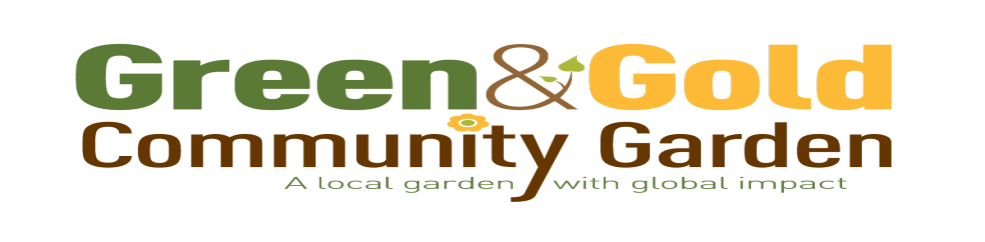 BEET GREENS SAUTE WITH GINGER-COCONUTIngredients1 tablespoon virgin (not refined) coconut oil1-2 cloves garlic thinly sliced1-2 teaspoons peeled, grated ginger8 ounces beet greens, stems thinly sliced (about 1 cup), and leaves torn (about 4 cups)2-3 tablespoons waterSalt (optional)PreparationHeat oil in frying pan over medium heat. Add garlic & ginger. Cook, stirring, for one minute. Add beet green stems & cook, stirring, for another two minutes. Add beet leaves and water and keep stirring for about two more minutes.Serve immediately.Source: http://www.marthastewart.com/1074360/sauteed-beet-greens